Publicado en Barcelona el 12/04/2016 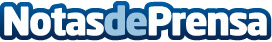 FARO anuncia los nuevos escáneres láser HDR y el software de rendering instantáneo para clientes de BIM-CIM y de seguridad pública Los nuevos escáneres láser 3D con fotografía de alto rango dinámico (HDR),  producen imágenes increíblemente detalladas en condiciones de luz brillante y de oscuridad, así como una mayor resolución que incrementa la profundidad del color. Por otro lado, la nueva versión 6 de SCENE, permite ahora renderizar de forma instantánea datos de escaneo y flujos de trabajo simplificadosDatos de contacto:Mar BorqueDirectora932411819Nota de prensa publicada en: https://www.notasdeprensa.es/faro-anuncia-los-nuevos-escaneres-laser-hdr-y Categorias: Imágen y sonido Hardware Software Ciberseguridad http://www.notasdeprensa.es